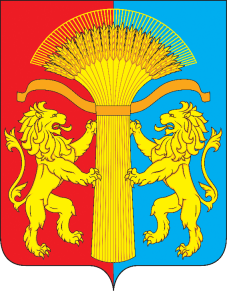 АДМИНИСТРАЦИЯ  СОТНИКОВСКОГО  СЕЛЬСОВЕТАКАНСКОГО  РАЙОНА КРАСНОЯРСКОГО  КРАЯПОСТАНОВЛЕНИЕ07.02.2022 г.                                          с.Сотниково                                                           №  8-пОб организации воинского учета и бронирования гражданпребывающих в запасе на территории Сотниковского сельсовета    В соответствии с Федеральными законами Российской Федерации от 31 мая 1996 года № 61- ФЗ «Об обороне», 26 февраля 1997 года № 31-ФЗ  « О мобилизационной подготовке и мобилизации в Российской Федерации»,  28 марта 1998 года № 53- ФЗ « О воинской обязанности и воинской службе», и Постановлений Правительства Российской Федерации с изменениями от 11 июля 2017г № 719  « Об утверждении Положения о воинском учете»,  Приказ Министра обороны РФ от 17 июля 2014г №495 « Об утверждении инструкции по обеспечению функционирования системы воинского учета граждан РФ и порядка проведения смотра – конкурса на лучшую организацию осуществления воинского учета, Постановления Межведомственной комиссии по вопросам бронирования граждан, пребывающих в запасе от 17.10.2016г.ПРИКАЗЫВАЮ:Обязанности по ведению воинского учета граждан, бронирования граждан, пребывающих в запасе,  и хранению бланков строгой отчетности возложить на специалиста 2-ой категории администрации Сотниковского сельсовета Петрову Наталью Александровну.Основанием для бронирования граждан, пребывающих в запасе является: Выписка из перечня должностей и профессий, по которым бронируются граждане, пребывающие в запасе Вооруженных сил Российской Федерации, работающие в органах государственной власти органах местного самоуправления и организациях.При убытии в отпуск, командировку или лечение Петровой Натальи Александровны временное исполнение обязанностей по ведению воинского учета и бронированию граждан, пребывающих в запасе, возложить на ведущего специалиста администрации Сотниковского сельсовета Закурдаеву Елену Николаевну. Документы, необходимые для работы по воинскому учету и бронированию граждан, передавать по акту.Настоящее постановление довести до исполнителей и руководителей структурных подразделений.Контроль за исполнением настоящего Постановления возложить на Главу администрации Сотниковского сельсовета Рыбальченко М.Н. Настоящее постановление вступает в силу со дня подписания.Глава Сотниковского сельсовета:                                                                   М.Н.РыбальченкоС постановлением ознакомлен(на):                                                                 Н.А.Петрова                                                                                                                           Е.Н.ЗакурдаеваСогласовано: Военный комиссар города Канска Канского района                                     ________________ А.В.Киселев